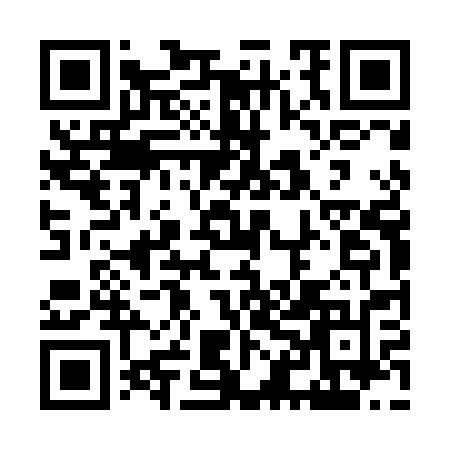 Ramadan times for Wazyny, PolandMon 11 Mar 2024 - Wed 10 Apr 2024High Latitude Method: Angle Based RulePrayer Calculation Method: Muslim World LeagueAsar Calculation Method: HanafiPrayer times provided by https://www.salahtimes.comDateDayFajrSuhurSunriseDhuhrAsrIftarMaghribIsha11Mon4:054:056:0211:483:385:365:367:2612Tue4:034:035:5911:483:405:385:387:2813Wed4:004:005:5711:483:415:405:407:3014Thu3:573:575:5511:473:435:415:417:3215Fri3:553:555:5211:473:445:435:437:3416Sat3:523:525:5011:473:465:455:457:3617Sun3:493:495:4711:473:475:475:477:3818Mon3:473:475:4511:463:495:495:497:4019Tue3:443:445:4211:463:505:515:517:4220Wed3:413:415:4011:463:525:525:527:4421Thu3:383:385:3811:453:535:545:547:4622Fri3:363:365:3511:453:555:565:567:4823Sat3:333:335:3311:453:565:585:587:5124Sun3:303:305:3011:453:576:006:007:5325Mon3:273:275:2811:443:596:026:027:5526Tue3:243:245:2611:444:006:036:037:5727Wed3:213:215:2311:444:026:056:058:0028Thu3:183:185:2111:434:036:076:078:0229Fri3:153:155:1811:434:046:096:098:0430Sat3:123:125:1611:434:066:116:118:0731Sun4:094:096:1312:425:077:127:129:091Mon4:064:066:1112:425:087:147:149:112Tue4:034:036:0912:425:107:167:169:143Wed4:004:006:0612:425:117:187:189:164Thu3:573:576:0412:415:127:207:209:195Fri3:543:546:0212:415:147:217:219:216Sat3:513:515:5912:415:157:237:239:247Sun3:473:475:5712:405:167:257:259:268Mon3:443:445:5412:405:177:277:279:299Tue3:413:415:5212:405:197:297:299:3110Wed3:383:385:5012:405:207:307:309:34